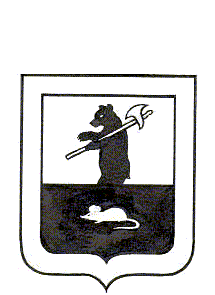 АДМИНИСТРАЦИЯ ГОРОДСКОГО ПОСЕЛЕНИЯ МЫШКИНПОСТАНОВЛЕНИЕг. Мышкин 28.02.2023                                                                                                     №  27Об утверждении плана  мероприятий по гармонизациимежнациональных отношений  на территориигородского поселения Мышкин на 2023 год.      В соответствии с Федеральным законом от 6 октября 2003 года № 131 ФЗ «Об общих принципах организации местного самоуправления в Российской Федерации», Стратегией государственной национальной политики Российской Федерации на период до 2025 года, утверждённой Указом Президента Российской Федерации от 19 декабря 2012 года № 1666,      в целях гармонизации межнациональных отношений, на территории городского поселения Мышкин, обеспечения условий для их полноправного развития,ПОСТАНОВЛЯЕТ:1. Утвердить план мероприятий по гармонизации межнациональных отношений на территории городского поселения Мышкин на 2023 год согласно приложению.2. Контроль за выполнением настоящего постановления возложить на  Заместителя Главы Администрации городского поселения Мышкин.3. Разместить на официальном сайте городского поселения Мышкин в информационно – телекоммуникационной сети «Интернет». 4. Настоящее постановление вступает в силу с момента  подписания. Глава городскогопоселения Мышкин                                                                   А.А. КошутинаПриложение к постановлению Администрации городскогопоселения Мышкинот 28.02.2023  №  27КОМПЛЕКСНЫЙ ПЛАНМероприятий по гармонизации межнациональных отношений на территории  городского поселения Мышкин на 2023 год№ п/пНаименование предприятияСрок исполненияОтветственные исполнители1Организация участия муниципальных служащих Администрации городского поселения Мышкин в обучающих семинарах и иных информационно-просветительских мероприятиях по тематике межнациональных и межрелигиозных отношений (при организации Правительства и других органов исполнительной власти Ярославской области)Ежегодно (при наличии необходимости)Зам. Главы Администрации городского поселения Мышкин Крылов А.В.2Проведение мероприятий, посвящённых Дню солидарности в борьбе с терроризмом (беседы, распространение листовок)ЕжегодноЗам. Главы Администрации городского поселения Мышкин Крылов А.В.3Мышкинский полумарафон «По шести холмам» в рамках проекта «Бегом по Золотому кольцу»ЕжегодноЗам. Главы Администрации городского поселения Мышкин Крылов А.В.4Информирование учащимися по теме «Воспитание гражданина. Права и обязанности гражданина»Путём распространения листовокЗам. Главы Администрации городского поселения Мышкин Крылов А.В.5Митинг ПамятиЕжегодно, майЗам. Главы Администрации городского поселения Мышкин Крылов А.В.6Создание информационной базы данных об этнических группах на территории Администрации городского поселения МышкинОдин раз в годЗам. Главы Администрации городского поселения Мышкин Крылов А.В.7Мониторинг обращений граждан о фактах нарушения принципа равноправия граждан независимо от расы, национальности, языка, отношения к религии, убеждений, принадлежности к общественным объединениямПостоянноЗам. Главы Администрации городского поселения Мышкин Крылов А.В.8- Освещение на официальном сайте городского поселения Мышкин мероприятий по недопущению проявлений экстремизма и терроризма.- Размещены на официальном сайте городского поселения Мышкин памяток, методических материалов по противодействию терроризмуЕжегодно, в течение годаЗам. Главы Администрации городского поселения Мышкин Крылов А.В.Организационно-правовой отдел Администрации городского поселения Мышкин.